Муниципальное общеобразовательное учреждение«Средняя общеобразовательная школа № 11»КОНКУРС«Лучшая методическая разработка урока, внеклассного мероприятия учителя мордовского (мокшанского, эрзянского) языка»Методическая разработка внеклассного мероприятия «Брэйн-ринг»Калугина Ольга Сергеевна, учитель мордовского языкаЭрзянский  языкСаранск, 2016Пояснительная запискаИгровой конкурс по эрзянскому языку для учащихся 5 класса "Брэйн-ринг" содержит разнообразные задания и проходит в форме интеллектуального шоу. Данная разработка может быть использована как подведение итогов изучения эрзянского языка за конкретный период времени или в дни проведения Недели мордовского языка. Игра развивает познавательный интерес, создает положительную мотивацию к дальнейшему изучению эрзянского языка, активизирует творческие способности школьников, позволяет отойти от сухой деловой обстановки урока. Задания, представленные в игре, не являются упражнениями, направленными на проверку знаний учащихся по грамматике или  лексики эрзянского языка, а позволяют взглянуть на язык с другой, игровой стороны. Создаётся ощущение успеха, что очень важно при изучении любого предмета, а тем более языка.Цели мероприятияОбразовательная цель: расширение эрудиции учащихся, их общего кругозора;Развивающая цель: развитие языковых, интеллектуальных и познавательных способностей учащихся, их чувств и эмоций;Воспитательная цель: формирование интереса у учащихся к изучению эрзянского языка, формирование познавательной активности учащихся.Игра состоит из восьми  конкурсов: «Расшифруй названия животных»,  «Комнаты», «Аудирование»,  «Краеведение»,  «Достопримечательности Саранска», «Конкурс капитанов»,  «Разгадай кроссворд», «Говорение».Учащиеся делятся на 3 команды по 5 человек в каждой и выбирают капитана. Лучше детей предупредить об игре заранее, чтобы не тратить много времени на решение организационных вопросов. В качестве жюри можно пригласить свободных учителей (особенно если это открытый урок) или 3-х учеников старших классов, которым тоже будет интересно поучаствовать в мероприятии. И конечно всегда есть несколько детей, которые по каким-то причинам не хотят участвовать в игре - они могут быть зрителями.План мероприятияВступительное слово ведущего.Знакомство команд.Конкурс 1 «Расшифруй названия животных».Конкурс 2. «Комнаты»Конкурс 3.  АудированиеКонкурс 4. «Краеведение»Конкурс 5. «Достопримечательности Саранска».Конкурс 6.  Конкурс капитанов.Конкурс 7. Разгадать кроссворд.Конкурс 8. «Говорение».Подведение итогов мероприятия.Внеклассное мероприятие по эрзянскому языку для 5 классовБрэйн-рингЗвучит музыка, на экране заставка игры. Команды сидят на своих местах.Ведущий: Шумбрачи, эйкакшт! Шумбрачи, ялгат! Шумбратадо, инжеть!Течи минь тынк маро ютавтано налксема, конань лемезэ «Брейн-ринг».  Мон арсян весенень паро ёжо ды изнямо. Ней сась шкась теевемс содавиксэкс минек налксицятнень маро. Васенце кужось кода леменк ды кие прявтось?(Команда говорит название и представляет своего капитана)Ведущий: Омбоце кужось инескеть, евтадо кода леменк ды кие прявтось?(Команда говорит название и представляет своего капитана).Ведущий: Пек паро! Ды меельце кужось, инескеть ёвтынк кода леменк ды кие прявтонк?(Команда говорит название и представляет своего капитана)Ведущий:  Пек паро! Ушодсынек налксеманть.Конкурс 1. «Расшифруй названия животных»Каждой команде даётся карточка, на которой зашифрованы названия животных:отов(овто)             шлааа (алаша)еьчре (чеерь)         ауньрмн(нармунь)аслк (скал)              яткау (утяка)лка (кал)                 воут (туво)онмолу (нумоло)    аасзр(сараз)яйлга (лягай)            иеьврз(ривезь) иаскк (киска)            ьиервгз (верьгиз)Конкурс 2. «Комнаты»Каждой команде ведущий зачитывает описание одной комнаты, учащиеся должны назвать комнату. За правильный ответ команда получает 1 очко.Тесэ ули телевизор, диван дыкреслат, столь дыстулт, стенасопонгавтозьзярыякниганьлавсят. Тесэминьоймсетяно, вантано телевизор, ловнотано, тейтяноурокт. (Икельцекудо).Тесэ ули оршамонь шкаф, чамаварчамо, карсемапеленьлався. (Удалцекудо).Тесэ улить оршамоньшкафтдыкроватть. (Удомань нупаль).  Тесэ аштикаштом, кедьгеньлавсятдышкафт, газонь плита дыэземть.(Каштыкелькс).Тесэ ашти столь, стулт, эземь. Тесэ свал ярсыть.(Паникудо).Тесэ ули кенкш, конась лиси ушов. (Кудыкелькс).Конкурс 3.  АудированиеЗвучит песня С.М. Люлякиной «Семеричка карть»Команды слушают песню, в которой пропущены некоторые слова. Учащиеся должны во время прослушивания  правильно написать пропущенные слова.Панкра дедам кодась карть,Семеричка сынст  __________Ботинкадо шождынеть, Одирьвадо мазыйнеть.Моро юткось:Эх, карть, эрзянь карть,Семеричка карть.Сон мазыстэ кодынзе,Пильгезэнзэ карсинзеЦела ие кантнинзеДы _____________ максынзе.Моро юткось:Эх, карть, эрзянь карть,Семеричка карть.________ якась роботамо,И пивсэме, и сокамо,_____ киштсь ды морась,Омбо велева якась – Теке эзь каладт!Моро юткось:Эх, карть, эрзянь карть,Семеричка карть._________ мольсь мелезэ:Пирюдалов ёртынзе._________ ютась рыбачамо – Пильгезэнзэ карсинзе.Моро юткось:Эх, карть, эрзянь карть,Семеричка карть._______ озась лей чирентень,Ульманть ёртызе ведентень,Учи тосто _____.Калось ульманть ноцкавтызи, Дригань ведентень правтызе – Картне весе начксть.Моро юткось:Эх, карть, эрзянь карть,Семеричка карть.Кудов начксто _________ сась,Картнень пецькас ёртынзе.________ пецьканть уштызе,Картне тоско стувтынзе._________!Конкурс 4. «Краеведение»Назовите все города Мордовии (Саранск, Рузаевка, Темников, Краснослободск, Ковылкино, Ардатов, Инсар)Сколько районов в Республике Мордовия? (22 района)Назовите главу Республики Мордовия. (В.Д. Волков)Назовите мэра города Саранска. (П.Н. Тултаев)Назовите два субэтноса, проживающих в Республике Мордовия.(эрзя, мокша)Как зовут знаменитого скульптора  Республики Мордовия? (С. Д. Эрьзя)Конкурс 5. «Достопримечательности Саранска»На столе разложены открытки, на которых изображены: Кафедральный собор святого праведного Федора Ушакова; Мордовский республиканский музей изобразительных искусств им. С. Д. Эрьзи; Мордовский государственный национальный драматический театр; Площадь «Тысячелетия» Парк  им. А.С. Пушкина.Учащимся необходимо соотнести описание достопримечательностей с открытками.Те сехте покш республикасо храмось. Сон теезь ашо ды валдо сэнь тюссо, мезе теи эйсэнзэ пек мазыкс.Тесэ пурназь весе артовкстнэ ды важодематне минек содавикс артыцятнень ды скульпторонть. Тесэ путовить сцена лангсо налксемат эрзянь ды мокшонь кельсэ.Ютавтовить мокш-эрзянь народонь промкст.Тесэ ули морыця фонтан, сон вечкевикс тарка весе саранскоень эрицятнень. Те таркасонть сехте ламо ломанть пурнавить чокшне ланга. Те вечкевикс оймсема тарка, аволь ансяк Саранск ошонь эрицятнень, но и сонзэ инжетненьгак. Тесэ пек ламо аттракционт кода эйкакштнень туртов, истя и покш ломантнененьгак.Конкурс 6.  Конкурс капитанов Капитаны команд выходят и вытягивают карточки со словами, относящимися к какой-либо теме, которую они могут обозначить своей команде. Их задача объяснять слова по порядку, не называя его, а задача команды - угадать о каком слове идет речь. В русском эквиваленте игра называется «Крокодил».  За каждое угаданное слово команда получает 1 балл.А. Кудонь ракшат.		Б. Вирень ракша		В. Ансяк глаголтСкал 	Верьгиз				 Морамс Туво	Ривезь	ВаномсКиска	Нумоло	КунсоломсПсака 	Сеель	СермадомсСея 	Овто	ЛовномсКонкурс 7. «Разгадай кроссворд»Конкурс 8. «Говорение»Из каждой команды выходят по два участника. Они должны разыграть  диалог на тему: «Теевтяно содавиксэкс».- Шумбрат!- Шумбрат!- Кода тонть леметь?- Монь лемем Катя. Тонть кода леметь?-  Монь лемем Дима.- Дима, кодамо классо тон тонавтнят?- Мон тонавтнян 5-це классо.-  Зяро тонть иеть?- Монь 10 иеть.- Косо тон эрят?- Мон эрян Саранск ошсо.- Пек кенярдан, што минь теевинек содавиксэкс.- Мондак пек кенярдан.- Вастомазонок!- Вастомазонок!Жюри подводит итоги, озвучивает получившиеся баллы, высказывает свое впечатление об игре команд. Вручаются грамоты победителю и участникам.Литература:Все о Мордовии. Справочно-энциклопедическое издание.- Саранск: Мордов. кн. изд-во,1988Люлякина С.М. Евкст.- Саранск,-1993.Учебник. Эрзянский язык.5 класс: четвертый год обучения: учебник для русскоязычных учащихся/О.В.Кочеваткина, Н.И.Ивлюшкина.- Саранск: Мордов.кн.изд-во, 2010Цыганкин Д.В. Занимательная грамматика. Саранск,1988.Юткошкасто: Для младшего и среднего возраста. Саранск,1994.http://www.erzan.ru/erzjan-kelhttp://xn----7sbfhxrcqep0aca2lwb.xn--p1ai/wp-content/uploads/2013/08/11-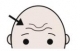 КККК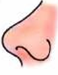 ссссссууууууддддОООО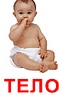 НННН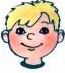 пппппрррряяяяУУУУНнНнНнНн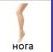 ппиииллллллььььГГГГеееееИИооооЛЛ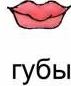 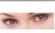 сссЕЕллллььььььммммееееетььььТТуу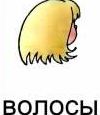 ччеррррттььрр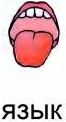 ввкккккаа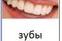 пппппппееейййттьььллл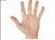 ККеееееддддддььь